Squirrels Class – Art Here are some simple paper crafts. If you don’t have a paper plate available at home, just use any plain paper. If you are like Mrs Siddiqui and can never find coloured tissue paper at home, you can use paint/felt tips instead. You can choose a creature of your choice from these pictures or perhaps create your own unique one! Have fun!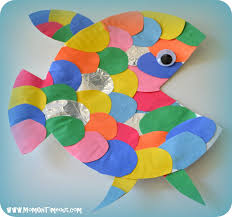 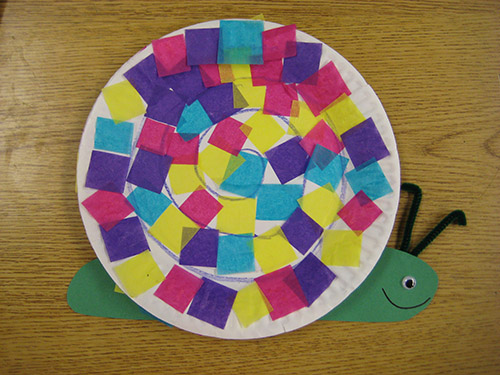 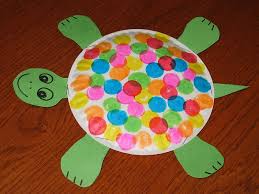 